Publicado en Alcalá de Henares, Madrid el 11/06/2024 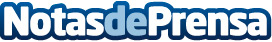 Servita Cuidado de mayores pasa a ser la delegación local de Cuideo en el Corredor del HenaresComienza una nueva etapa para mejorar el cuidado de los mayores en la región. Servita Cuidado de mayores, ahora es la delegación local de Cuideo en el Corredor del Henares lo que permitirá una atención más cercana y completa a miles de mayores en la zonaDatos de contacto:Roa GalvezServita cuidado de Mayores / Directora620 88 74 90Nota de prensa publicada en: https://www.notasdeprensa.es/servita-cuidado-de-mayores-pasa-a-ser-la Categorias: Nacional Madrid Personas Mayores Bienestar Servicios médicos http://www.notasdeprensa.es